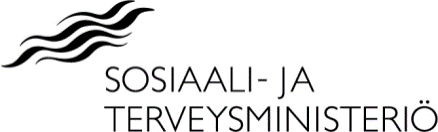 ANSÖKAN OM STATSUNDERSTÖD ANSÖKAN OM STATSUNDERSTÖD Huvudsaklig sökandeHuvudsaklig sökandeSamordnare för projektet; namn och FO-nummerSamordnare för projektet; namn och FO-nummerSamordnare för projektet; namn och FO-nummerSamordnare för projektet; namn och FO-nummerSamordnare för projektet; namn och FO-nummerHuvudsaklig sökandeHuvudsaklig sökandePostadressPostadressPostnummer och postanstaltPostnummer och postanstaltPostnummer och postanstaltKontaktinformation för den huvudsakliga sökanden (kontaktperson)Kontaktinformation för den huvudsakliga sökanden (kontaktperson)NamnNamnBefattningsbenämningBefattningsbenämningBefattningsbenämningKontaktinformation för den huvudsakliga sökanden (kontaktperson)Kontaktinformation för den huvudsakliga sökanden (kontaktperson)PostadressPostadressPostnummer och postanstaltPostnummer och postanstaltPostnummer och postanstaltKontaktinformation för kontaktperson-en, om denne är någon annan än den ansvarigeKontaktinformation för kontaktperson-en, om denne är någon annan än den ansvarigeNamnNamnBefattningsbenämningBefattningsbenämningBefattningsbenämningKontaktinformation för kontaktperson-en, om denne är någon annan än den ansvarigeKontaktinformation för kontaktperson-en, om denne är någon annan än den ansvarigePostadressPostadressPostnummer och postanstaltPostnummer och postanstaltPostnummer och postanstaltProjektets namn och tidpunkt för genomförandet av projektet (i regel max. 2 år från beslutet om beviljande)Projektets namn och tidpunkt för genomförandet av projektet (i regel max. 2 år från beslutet om beviljande)Namn och förkortning 
     Namn och förkortning 
     Namn och förkortning 
     Namn och förkortning 
     Tid för genomförandet (mån/år – mån/år)Verksamhets-områdeVerksamhets-områdeBeskriv inom vilket område man har för avsikt att bedriva verksamhet. Verksamhetsområdet bör vara regionalt så omfattande som möjligt.Beskriv inom vilket område man har för avsikt att bedriva verksamhet. Verksamhetsområdet bör vara regionalt så omfattande som möjligt.Beskriv inom vilket område man har för avsikt att bedriva verksamhet. Verksamhetsområdet bör vara regionalt så omfattande som möjligt.Beskriv inom vilket område man har för avsikt att bedriva verksamhet. Verksamhetsområdet bör vara regionalt så omfattande som möjligt.Beskriv inom vilket område man har för avsikt att bedriva verksamhet. Verksamhetsområdet bör vara regionalt så omfattande som möjligt.Totalkostnader för den verksamhet som ska under-stödas Totalkostnader för den verksamhet som ska under-stödas Det ansökta statsunderstödets belopp av totalkostnaderna  Det ansökta statsunderstödets belopp av totalkostnaderna       euro     euro     euro     euro     euroKostnader för vilka understöd ansöksKostnader för vilka understöd ansöksSpecificera de kostnadsslag för vilka understöd ansöks. I regel beviljas understöd för kostnader som uppstår genom att direkt hjälp ges (anskaffning av varor, mat eller tjänster), dessutom kan direkta personalresurser som behövs för hjälparbetet i fråga ersättas, såsom kostnader för den som delar ut mat eller kostnader för tränare.---Specificera de kostnadsslag för vilka understöd ansöks. I regel beviljas understöd för kostnader som uppstår genom att direkt hjälp ges (anskaffning av varor, mat eller tjänster), dessutom kan direkta personalresurser som behövs för hjälparbetet i fråga ersättas, såsom kostnader för den som delar ut mat eller kostnader för tränare.---Specificera de kostnadsslag för vilka understöd ansöks. I regel beviljas understöd för kostnader som uppstår genom att direkt hjälp ges (anskaffning av varor, mat eller tjänster), dessutom kan direkta personalresurser som behövs för hjälparbetet i fråga ersättas, såsom kostnader för den som delar ut mat eller kostnader för tränare.---Specificera de kostnadsslag för vilka understöd ansöks. I regel beviljas understöd för kostnader som uppstår genom att direkt hjälp ges (anskaffning av varor, mat eller tjänster), dessutom kan direkta personalresurser som behövs för hjälparbetet i fråga ersättas, såsom kostnader för den som delar ut mat eller kostnader för tränare.---Specificera de kostnadsslag för vilka understöd ansöks. I regel beviljas understöd för kostnader som uppstår genom att direkt hjälp ges (anskaffning av varor, mat eller tjänster), dessutom kan direkta personalresurser som behövs för hjälparbetet i fråga ersättas, såsom kostnader för den som delar ut mat eller kostnader för tränare.---Övriga aktörer som deltar i projektet och föreslagen understödsandel (minst 4 aktörer ska anges utöver den huvudansvarige)Övriga aktörer som deltar i projektet och föreslagen understödsandel (minst 4 aktörer ska anges utöver den huvudansvarige)Namn, FO-nummer, föreslaget understödsbelopp av det totala ansökta statsunderstödetNamn, FO-nummer, föreslaget understödsbelopp av det totala ansökta statsunderstödetNamn, FO-nummer, föreslaget understödsbelopp av det totala ansökta statsunderstödetNamn, FO-nummer, föreslaget understödsbelopp av det totala ansökta statsunderstödetNamn, FO-nummer, föreslaget understödsbelopp av det totala ansökta statsunderstödetÖvriga aktörer som deltar i projektet och föreslagen understödsandel (minst 4 aktörer ska anges utöver den huvudansvarige)Övriga aktörer som deltar i projektet och föreslagen understödsandel (minst 4 aktörer ska anges utöver den huvudansvarige)Namn, FO-nummer, föreslaget understödsbelopp av det totala ansökta statsunderstödetNamn, FO-nummer, föreslaget understödsbelopp av det totala ansökta statsunderstödetNamn, FO-nummer, föreslaget understödsbelopp av det totala ansökta statsunderstödetNamn, FO-nummer, föreslaget understödsbelopp av det totala ansökta statsunderstödetNamn, FO-nummer, föreslaget understödsbelopp av det totala ansökta statsunderstödetÖvriga aktörer som deltar i projektet och föreslagen understödsandel (minst 4 aktörer ska anges utöver den huvudansvarige)Övriga aktörer som deltar i projektet och föreslagen understödsandel (minst 4 aktörer ska anges utöver den huvudansvarige)Namn, FO-nummer, föreslaget understödsbelopp av det totala ansökta statsunderstödetNamn, FO-nummer, föreslaget understödsbelopp av det totala ansökta statsunderstödetNamn, FO-nummer, föreslaget understödsbelopp av det totala ansökta statsunderstödetNamn, FO-nummer, föreslaget understödsbelopp av det totala ansökta statsunderstödetNamn, FO-nummer, föreslaget understödsbelopp av det totala ansökta statsunderstödetÖvriga aktörer som deltar i projektet och föreslagen understödsandel (minst 4 aktörer ska anges utöver den huvudansvarige)Övriga aktörer som deltar i projektet och föreslagen understödsandel (minst 4 aktörer ska anges utöver den huvudansvarige)Namn, FO-nummer, föreslaget understödsbelopp av det totala ansökta statsunderstödetNamn, FO-nummer, föreslaget understödsbelopp av det totala ansökta statsunderstödetNamn, FO-nummer, föreslaget understödsbelopp av det totala ansökta statsunderstödetNamn, FO-nummer, föreslaget understödsbelopp av det totala ansökta statsunderstödetNamn, FO-nummer, föreslaget understödsbelopp av det totala ansökta statsunderstödetÖvriga aktörer som deltar i projektet och föreslagen understödsandel (minst 4 aktörer ska anges utöver den huvudansvarige)Övriga aktörer som deltar i projektet och föreslagen understödsandel (minst 4 aktörer ska anges utöver den huvudansvarige)Namn, FO-nummer, föreslaget understödsbelopp av det totala ansökta statsunderstödetNamn, FO-nummer, föreslaget understödsbelopp av det totala ansökta statsunderstödetNamn, FO-nummer, föreslaget understödsbelopp av det totala ansökta statsunderstödetNamn, FO-nummer, föreslaget understödsbelopp av det totala ansökta statsunderstödetNamn, FO-nummer, föreslaget understödsbelopp av det totala ansökta statsunderstödetÖvriga aktörer som deltar i projektet och föreslagen understödsandel (minst 4 aktörer ska anges utöver den huvudansvarige)Övriga aktörer som deltar i projektet och föreslagen understödsandel (minst 4 aktörer ska anges utöver den huvudansvarige)Namn, FO-nummer, föreslaget understödsbelopp av det totala ansökta statsunderstödetNamn, FO-nummer, föreslaget understödsbelopp av det totala ansökta statsunderstödetNamn, FO-nummer, föreslaget understödsbelopp av det totala ansökta statsunderstödetNamn, FO-nummer, föreslaget understödsbelopp av det totala ansökta statsunderstödetNamn, FO-nummer, föreslaget understödsbelopp av det totala ansökta statsunderstödetÖvriga aktörer som deltar i projektet och föreslagen understödsandel (minst 4 aktörer ska anges utöver den huvudansvarige)Övriga aktörer som deltar i projektet och föreslagen understödsandel (minst 4 aktörer ska anges utöver den huvudansvarige)Namn, FO-nummer, föreslaget understödsbelopp av det totala ansökta statsunderstödetNamn, FO-nummer, föreslaget understödsbelopp av det totala ansökta statsunderstödetNamn, FO-nummer, föreslaget understödsbelopp av det totala ansökta statsunderstödetNamn, FO-nummer, föreslaget understödsbelopp av det totala ansökta statsunderstödetNamn, FO-nummer, föreslaget understödsbelopp av det totala ansökta statsunderstödetÖvriga aktörer som deltar i projektet och föreslagen understödsandel (minst 4 aktörer ska anges utöver den huvudansvarige)Övriga aktörer som deltar i projektet och föreslagen understödsandel (minst 4 aktörer ska anges utöver den huvudansvarige)Namn, FO-nummer, föreslaget understödsbelopp av det totala ansökta statsunderstödetNamn, FO-nummer, föreslaget understödsbelopp av det totala ansökta statsunderstödetNamn, FO-nummer, föreslaget understödsbelopp av det totala ansökta statsunderstödetNamn, FO-nummer, föreslaget understödsbelopp av det totala ansökta statsunderstödetNamn, FO-nummer, föreslaget understödsbelopp av det totala ansökta statsunderstödetÖvriga aktörer som deltar i projektet och föreslagen understödsandel (minst 4 aktörer ska anges utöver den huvudansvarige)Övriga aktörer som deltar i projektet och föreslagen understödsandel (minst 4 aktörer ska anges utöver den huvudansvarige)Namn, FO-nummer, föreslaget understödsbelopp av det totala ansökta statsunderstödetOm det finns fler genomförare, fortsätt på en separat bilaga (i fri form, samma uppgifter om sökandena ska lämnas, dvs. namn, FO-nummer, föreslagen understödsandel av det totala ansökta statsunderstödet)Namn, FO-nummer, föreslaget understödsbelopp av det totala ansökta statsunderstödetOm det finns fler genomförare, fortsätt på en separat bilaga (i fri form, samma uppgifter om sökandena ska lämnas, dvs. namn, FO-nummer, föreslagen understödsandel av det totala ansökta statsunderstödet)Namn, FO-nummer, föreslaget understödsbelopp av det totala ansökta statsunderstödetOm det finns fler genomförare, fortsätt på en separat bilaga (i fri form, samma uppgifter om sökandena ska lämnas, dvs. namn, FO-nummer, föreslagen understödsandel av det totala ansökta statsunderstödet)Namn, FO-nummer, föreslaget understödsbelopp av det totala ansökta statsunderstödetOm det finns fler genomförare, fortsätt på en separat bilaga (i fri form, samma uppgifter om sökandena ska lämnas, dvs. namn, FO-nummer, föreslagen understödsandel av det totala ansökta statsunderstödet)Namn, FO-nummer, föreslaget understödsbelopp av det totala ansökta statsunderstödetOm det finns fler genomförare, fortsätt på en separat bilaga (i fri form, samma uppgifter om sökandena ska lämnas, dvs. namn, FO-nummer, föreslagen understödsandel av det totala ansökta statsunderstödet)Helhet som ska genomföras Helhet som ska genomföras [  ] Direkt stöd till människor som är i behov av särskilt stöd Målgrupp:[  ] Långtidsarbetslösa och deras familjer  ] Personer med missbruksproblem och psykisk ohälsa  ] Bostadslösa personer   ] Socialt utslagna ungdomar utanför utbildning och arbetslivet   ] Någon annan, vilken: [  ] Direkt stöd till människor som är i behov av särskilt stöd Målgrupp:[  ] Långtidsarbetslösa och deras familjer  ] Personer med missbruksproblem och psykisk ohälsa  ] Bostadslösa personer   ] Socialt utslagna ungdomar utanför utbildning och arbetslivet   ] Någon annan, vilken: [  ] Direkt stöd till människor som är i behov av särskilt stöd Målgrupp:[  ] Långtidsarbetslösa och deras familjer  ] Personer med missbruksproblem och psykisk ohälsa  ] Bostadslösa personer   ] Socialt utslagna ungdomar utanför utbildning och arbetslivet   ] Någon annan, vilken: [  ] Direkt stöd till människor som är i behov av särskilt stöd Målgrupp:[  ] Långtidsarbetslösa och deras familjer  ] Personer med missbruksproblem och psykisk ohälsa  ] Bostadslösa personer   ] Socialt utslagna ungdomar utanför utbildning och arbetslivet   ] Någon annan, vilken: [  ] Direkt stöd till människor som är i behov av särskilt stöd Målgrupp:[  ] Långtidsarbetslösa och deras familjer  ] Personer med missbruksproblem och psykisk ohälsa  ] Bostadslösa personer   ] Socialt utslagna ungdomar utanför utbildning och arbetslivet   ] Någon annan, vilken: Helhet som ska genomföras Helhet som ska genomföras [  ] Stöd till fritidsaktiviteter för barn och unga [  ] Stöd till fritidsaktiviteter för barn och unga [  ] Stöd till fritidsaktiviteter för barn och unga [  ] Stöd till fritidsaktiviteter för barn och unga [  ] Stöd till fritidsaktiviteter för barn och unga Närmare beskrivning i fri form av det som ska ges understöd Närmare beskrivning i fri form av det som ska ges understöd MålMålKonkreta mål för den verksamhet som ska understödas Konkreta mål för den verksamhet som ska understödas Konkreta mål för den verksamhet som ska understödas Konkreta mål för den verksamhet som ska understödas Konkreta mål för den verksamhet som ska understödas Projektets mål och effekter Projektets mål och effekter Centrala förväntade konkreta resultat och effekter av projektet, särskilt med beaktande av modeller för hjälp med låg tröskel Centrala förväntade konkreta resultat och effekter av projektet, särskilt med beaktande av modeller för hjälp med låg tröskel Centrala förväntade konkreta resultat och effekter av projektet, särskilt med beaktande av modeller för hjälp med låg tröskel Centrala förväntade konkreta resultat och effekter av projektet, särskilt med beaktande av modeller för hjälp med låg tröskel Centrala förväntade konkreta resultat och effekter av projektet, särskilt med beaktande av modeller för hjälp med låg tröskel Beskrivning av den konkreta organise-ringen av, genom-förandesättet och tidtabellen för projektet  Beskrivning av den konkreta organise-ringen av, genom-förandesättet och tidtabellen för projektet  BilagorBilagor[  ] Projektplan (obligatorisk)[  ] Kostnadsförslag (om en redogörelse inte har inkluderats i projektplanen; obligatorisk)[  ] Annan bilaga, vilken      [  ] Projektplan (obligatorisk)[  ] Kostnadsförslag (om en redogörelse inte har inkluderats i projektplanen; obligatorisk)[  ] Annan bilaga, vilken      [  ] Projektplan (obligatorisk)[  ] Kostnadsförslag (om en redogörelse inte har inkluderats i projektplanen; obligatorisk)[  ] Annan bilaga, vilken      [  ] Projektplan (obligatorisk)[  ] Kostnadsförslag (om en redogörelse inte har inkluderats i projektplanen; obligatorisk)[  ] Annan bilaga, vilken      [  ] Projektplan (obligatorisk)[  ] Kostnadsförslag (om en redogörelse inte har inkluderats i projektplanen; obligatorisk)[  ] Annan bilaga, vilken      UnderskriftUnderskriftUnderskriftOrt och datum	Underskrift och befattningsbenämningOrt och datum	Underskrift och befattningsbenämningOrt och datum	Underskrift och befattningsbenämningOrt och datum	Underskrift och befattningsbenämning